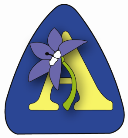 AimsThe aim of this policy is to ensure that Arawang Primary School is free from bullying for all members of the school community.Beliefs At Arawang Primary School we believe that:bullying is the systematic abuse of powerbullying includes racist or sexual harassment or any other form of discriminatory behaviourbullying is everyone’s businessDefinitionBullying is defined in the Safe and Supportive School documents as:an ongoing misuse of power in relationships through repeated verbal, physical and/or social behaviour that causes physical and/or psychological harm. It can involve an individual or a group misusing their power over one or more persons. Bullying can happen in person or online, and it can be obvious (overt) or hidden (covert).Bullying of any form or for any reason can have long-term effects on those involved, including bystanders. Single incidents and conflicts or fights between equals, whether in person or online, are not defined as bullying. ExamplesBullying can include, but is not limited to some of the following on an ongoing basis:having your lunch money taken awaybeing left out of games or conversationsbeing hit or kickedreceiving upsetting sms messages or emailshearing name calling and put-downsreceiving unpleasant sounds or gestures or body languageObjectivesTo reduce the incidence of bullyingTo counter the view that bullying is an inevitable part of school lifeTo create a supportive climate and break down the secrecy surrounding bullyingTo provide staff, students and parents with options to respond to bullyingImplementationStudentsIf a student feels they are being bullied or has witnessed bullying behaviour they should:tell the person that they are being a bully and to stop the behavioursupport the person who is being bullied and request help from a teacher at the time of the incidentreport behaviour to a staff memberrefrain from bullying others.TeachersIf a student reports a bullying incident or a staff member witnesses incidents of bullying, they should:listen and provide support to the target of the bullying by acknowledging the nature and seriousness of bullying behaviourfind out the background and attempt to resolve the incidentfill out a report if appropriaterefer the incident to an executive member if necessaryoffer the targeted student the option of peer mediation.SchoolProvide support to targets of bullyingRecord and monitor incidents of bullying behaviourPut in place anti-bullying procedures as appropriate e.g. Ask the perpetrator to acknowledge the behaviour and agree to stop it. Contact parent/s of the student who has been bullying another/othersEncourage target student to report similar behaviour if repeatedKeep class teacher involvedDissemination of policy and proceduresParticipation in the National Day Against Bullying and associated classroom activitiesProvide opportunities for teachers to use circle time to discuss issues or concernsPractice restorative practices Constantly reinforce the messages from the school social emotional development program – You Can Do It.Encourage all students to live the school values of RESPECT, ENDEAVOUR, CREATIVITY, CURIOSITY and COMPASSIONSupport the Positive Behaviours for Learning Program through support of a Focus Group and Directorate practicesParents and CaregiversEncourage students to discuss the effects and consequences of bullyingEncourage students to report any incidents of bullyingContact the school if you are aware that any child is being bullied or suspect that it is happening.Develop a knowledge of what bullying is and what bullying is not and use an appropriate language to describe anti – social behaviourPrevention StrategiesUse the curriculum to teach students about respectful relationships, civics and citizenship. Develop programs to help students participate and have a say in their learningTeach students about violence prevention, conflict resolution, anger management, problem solving and Mindfulness. Use the RED CAP program, PBL, You Can Do It,  and Directorate’s Safe and Supportive Schools policies and programs to reinforce processesTeach for and about diversityProvide professional learning for staff in collaboration with local agencies.Intervention StrategiesCounsel students who have been bullied/bullyTalk with parents or caregivers about the situationRevisit respectful relationships concepts and appropriate behaviour with the bullyPut consequences in place for those who bully othersTeach students about bystander responsibilitiesEnsure that all staff know how to address bullying effectively and respectfullyInvolve the school psychologist where appropriatePost-intervention StrategiesMonitor the situation between the students to ensure that their safety and wellbeing is maintainedTalk with parents or caregivers about strategiesReview playground and classroom procedures to make sure they are effectiveDeal with hotspots in the playgroundReview and evaluate behaviour management policies and procedures.Advice for studentsWhat can be done about bullying?If you are being bullied or know someone who is being bullied:Tell someone you can trust.Tell a friend, teacher, member of the executive team or the principalTell your parents or caregiversCall Kids Help Line on FREECALL 1800 551 800.When to reportReport bullying straight away. Do NOT ignore it. When bullying is ignored it may get worse.How to reportTell the trusted adult:What has happenedWhere the bullying happenedHow often it has happenedIf you have done anything to try to stop it happening.What trusted adults do about incidents of bullyingASK if the person  being bullied wants us to do anything to helpLISTEN and talk to the person who has been bulliedIMPLEMENT negotiated consequences for the person who has been bullying others. These may include time out, suspension or exclusion.USE a process such as Restorative Practice to help everyone involved to improve their relationships with each other.Note: It is important to note that these steps may change.  At Arawang Primary School we do not use a ‘one size fits all’ approach. This is because each person is different and each incident of bullying is different.EvaluationThis policy will be reviewed as part of the school’s review and evaluation cycle.